ПРОЕКТУКРАЇНА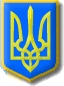 Нетішинська міська рада Хмельницької області Р І Ш Е Н Н Ядвадцять третьої сесії Нетішинської міської радиVІІ скликання14.02.2017 					Нетішин				№ 23/________Про передачу управлінню капітального будівництва виконавчого комітету Нетішинської міської ради функції замовника будівництва об’єктівВідповідно до статті 25, пункту 3 частини 4 статті 42 Закону України «Про місцеве самоврядування в Україні», Закону України «Про регулювання містобудівної діяльності», положення про управління капітального будівництва виконавчого комітету Нетішинської міської ради, затвердженого рішенням дев’ятої сесії Нетішинської міської ради VІІ скликання від 22 квітня 2016 року № 9/371, та з метою ефективного управління будівництвом об’єктів комунального призначення, скорочення їх термінів та своєчасного введення об’єктів в експлуатацію, у межах функцій органу місцевого самоврядування, Нетішинська міська рада    в и р і ш и л а:1. Передати управлінню капітального будівництва виконавчого комітету Нетішинської міської ради функції замовника будівництва наступних об’єктів:1.1. капітальний ремонт частини вбудовано-прибудованого приміщення у житловий будинок (покрівля) по просп.Незалежності, 29/2 в м.Нетішин Хмельницької області;1.2. капітальний ремонт частини будівлі (утеплення стін фасаду) "Нетішинського міського Будинку культури" вул.Солов'євська, .Нетішин Хмельницької області;1.3. капітальний ремонт штучного покриття спортивного майданчика Нетішинського навчально-виховного комплексу «Загальноосвітня школа                І-ІІ ступенів та ліцей» по пров.Миру, 5 в м.Нетішин Хмельницької області.2. Зобов’язати балансоутримувача об’єкта комунальної власності територіальної громади міста Нетішин:2.1. передати управлінню капітального будівництва виконавчого комітету Нетішинської міської ради всі наявні документи, які засвідчують права замовника, проектну документацію, договірну, фінансову документацію, документацію пов’язану з проведенням процедур закупівель, обладнання та матеріали, що придбані для комплектації об’єкта, іншу інформацію, яка є важливою для об’єктів будівництва;22.2. забезпечити об’єкти будівництва водою, теплоенергією, електроенергією від діючих систем, мереж і установок.3. Зобов’язати управління капітального будівництва виконавчого комітету Нетішинської міської ради передати завершені будівництвом об’єкти, визначені у підпунктах 1.1.-1.3., балансоутримувачу.4. У разі необхідності. можливе коригування назви об’єкта при виконанні проектних робіт.5. Контроль за виконанням цього рішення покласти на постійну комісію міської ради з питань будівництва, архітектури, комунальної власності, приватизації та підтримки підприємництва (Кузів Р.М.).Міський голова									О.О.Супрунюк